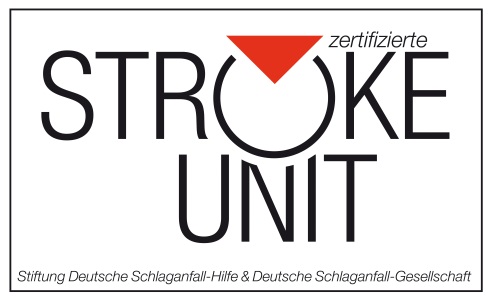 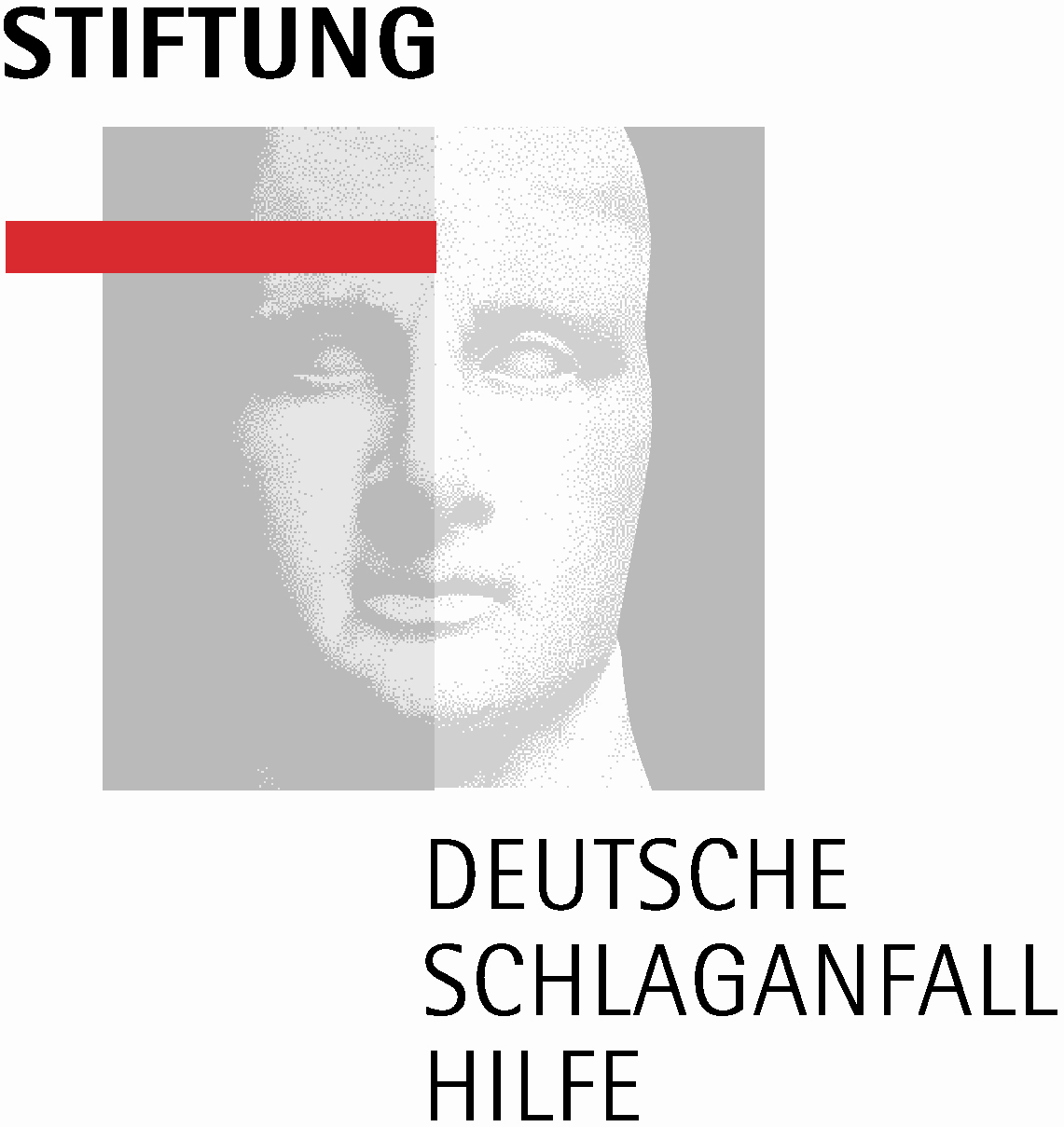 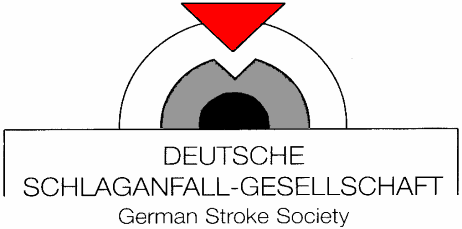 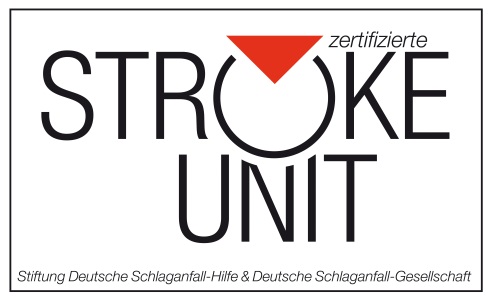 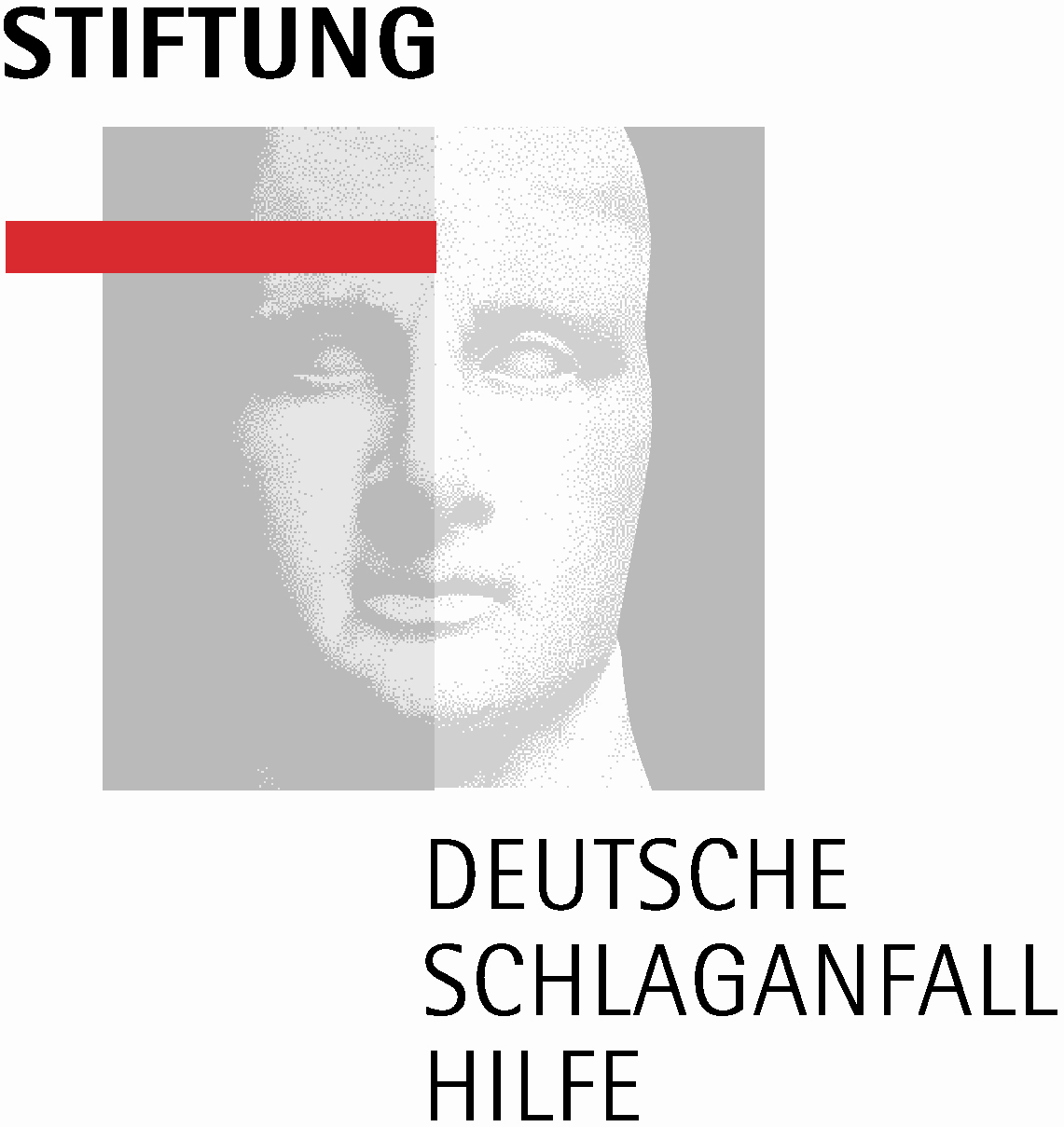 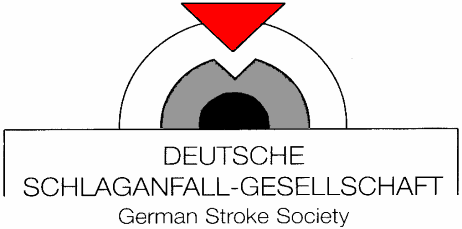 Anforderung von Daten Radiologie/Neuroradiologie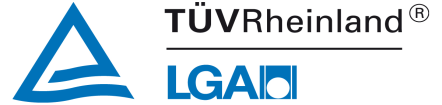 a) Zahl der Thrombektomie-Interventionalisten:				     b) Neuroradiologen:				         b1) davon in Besitz E-Modul:				              b2) davon in Besitz F-Modul:				     c) Radiologen:    c1) davon in Besitz E-Modul:				              c2) davon in Besitz F-Modul:				     d) Neurointerventionelle Kompetenz am Standort:     				 24/7      Abdeckung Regeldienst      
                                                                                     				 andere:       e) Zahl der Thrombektomien intrakranieller Hirnarterienverschlüsse:				     f) Zahl der gecoilten Aneurysmen:	Symptomatisch:	     	asymptomatisch:	     g) Verhältnis Coiling : Clipping:				      :      h) Zahl der Interventionalisten zum Karotis-Stenting:				                                                                                                                                     davon  in Radiologie:	                                                                                                                                         in Neuroradiologie:	     
                                                                                                                              andere Fachabteilung:	     i) Anzahl von Karotis-Stentings ohne Akutinterventionen:				                                                                                                                                  davon  symptomatisch:	                                                                                                                                                                 asymptomatisch:	     	j) Aktuelle BQS Daten:  j1. Periprozedurale Rate an Schlaganfällen oder Tod bei asymptomatischen        Karotisstenosen (Summe aus QI mit und ohne kontralateraler Stenose):				      %  j2. Periprozedurale Rate an Schlaganfällen oder Tod bei symptomatischen Karotisstenosen:		      %Bemerkungen:Einrichtung/Klinikum:Abteilung/Klinik:Anschrift:Straße Haus-Nr.PLZ OrtDirektor/Chefarzt:Telefon:E-Mail:     @     